CONTACT: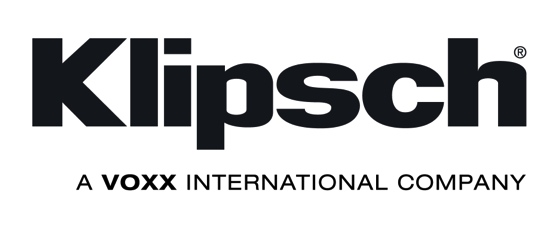 Jill EscolKlipsch Group, Inc.		(317) 860-8721	jill.escol@klipsch.com FOR IMMEDIATE RELEASEKlipsch Speaker ‘The Three’ with the Google Assistant Built In Becomes Personal Assistant INDIANAPOLIS, IND. (November 28, 2018) — Klipsch®, a tech-driven audio company is pleased to announce that its next generation Heritage Wireless table-top speaker The Three with the Google Assistant built in is now available. The Three with the Google Assistant built in blends nostalgic mid-century modern design, award-winning acoustics, and robust connectivity with the addition of a personal, helpful digital assistant.Klipsch speaker The Three with the Google Assistant built in is designed to make daily tasks faster and easier. Functionality includes: the ability to ask questions and get information, stream music, hear the news, weather and traffic, add to shopping list, control smart home devices, make a phone call, and much more. The Three with the Google Assistant built in features a genuine walnut veneer cabinet with a heather gray grille cloth. The unique design and powerful sound of The Three with the Google Assistant will remain consistent with the standard edition of the speaker. The award-winning Klipsch Heritage Wireless speaker The Three is a powerful stereo tabletop with an integrated subwoofer for enhanced bass. The speaker incorporates a mid-century modern design, premium materials such as real wood veneer, and aluminum switches and knobs, and Bluetooth® wireless technology. Klipsch Heritage Wireless speaker The Three with the Google Assistant built in (US MSRP $499) is available now at authorized retailers and at Klipsch.com. For more information, visit Klipsch.com. Klipsch is a trademark of Klipsch Group, Inc., registered in the U.S. and other countries. Google Assistant is a trademark of Google Inc.Currently US (en), Canada (fr, en), UK, (en), France (fr), Germany (de), Australia (en), Japan (jp)The Bluetooth® word mark is a registered trademark owned by Bluetooth SIG, Inc. and any use of such mark by Klipsch Group, Inc. is under license. ###About Klipsch AudioIn 1946 Paul W. Klipsch, inventor, acoustics pioneer and maverick, founded Klipsch Audio with the sole purpose of bringing the power, detail and emotion of the live music experience into his living room. Through the use of highly efficient speaker designs, handcrafted cabinetry and a thirst for real engineering breakthroughs – Klipsch, the great American loudspeaker company, was born in Hope, AR. Today, our diverse range of quality audio products includes speakers and headphones for almost any consumer and professional application – including cinema, whole-house, wireless, home theater and portable offerings. Honoring our founder’s legacy, Klipsch continues to be the legendary high-performance brand of choice for audiophiles and aficionados around the world. We are the Keepers of the Sound®. Klipsch Group, Inc. is a VOXX International Company (NASDAQ: VOXX).